Во исполнении Федерального закона от 24.06.1999  № 120-ФЗ «Об основах системы профилактики безнадзорности и правонарушений несовершеннолетних», приказа Министерства просвещения Российской Федерации от 20.02.2020 № 59 «Об утверждении Порядка проведения социально-психологического тестирования лиц, обучающихся в общеобразовательных организациях и профессиональных образовательных организациях», приказа Министерства образования и науки Забайкальского края от 31.08.2022 № 724 «О проведении социально-психологического тестирования обучающихся в общеобразовательных и профессиональных образовательных организациях Забайкальского края в 2022-2023 учебном году», руководствуясь Положением об администрации муниципального района «Улётовский район» Забайкальского края, утвержденного постановлением администрации муниципального района «Улётовский район» Забайкальского края от 21.04.2017 № 380, администрация муниципального района «Улётовский район» Забайкальского края                         п о с т а н о в л я е т:1. Организовать проведение социально-психологического тестирования обучающихся в общеобразовательных организациях муниципального района «Улётовский район» Забайкальского края (далее – общеобразовательные организации) в 2022-2023 учебном году (далее – социально-психологическое тестирование), направленного на раннее выявление незаконного потребления наркотических средств и психотропных веществ: 13 октября 2022 года, 14 октября 2022 года, с 18 октября 2022 года по 21 октября 2022 года.2. Утвердить прилагаемое расписание проведения социально-психологического тестирования обучающихся в общеобразовательных учреждениях муниципального района «Улётовский район» Забайкальского края, согласно приложения к настоящему постановлению.3. Уполномоченному лицу направить результаты социально-психологического тестирования с приложенными оригиналами актов результатов тестирования общеобразовательных организаций в ГУ «Забайкальский краевой Центр психолого-педагогической, медицинской и социальной помощи «Семья» в срок до 28 октября 2022 года.4. Руководителям общеобразовательных организаций муниципального района «Улётовский район» Забайкальского края:4.1. В срок до 13 октября 2022 года:- издать распорядительный акт о проведении социально-психологического  тестирования в общеобразовательной организации;- организовать получение информированных согласий в письменной форме об участии в социально-психологическом тестировании обучающихся, достигших возраста пятнадцати лет, и информированного согласия одного из родителей (законных представителей) обучающихся, не достигших возраста пятнадцати лет;- утвердить поименные списки обучающихся, составленные по итогам получения от обучающихся, либо от их родителей или иных законных представителей информационных согласий;- создать комиссию из числа работников общеобразовательной организации (далее – Комиссия), обеспечивающую организационно-техническое сопровождение социально-психологического  тестирования, утвердить ее состав.4.2. Обеспечить организацию и проведение социально-психологического тестирования обучающихся в общеобразовательных организациях в соответствии с планом мероприятий (приказ Министерства образования и науки Забайкальского края от 31.08.2022 № 724 «О проведении социально-психологического тестирования обучающихся в общеобразовательных и профессиональных образовательных организациях Забайкальского края в 2022-2023 учебном году») и расписанием проведения социально-психологического тестирования обучающихся в общеобразовательных учреждениях муниципального района «Улётовский район» Забайкальского края.4.3. Подготовить и направить в отдел образования и социальной политики администрации муниципального района «Улётовский район» Забайкальского края акт передачи результатов социально-психологического тестирования обучающихся в общеобразовательной организации в период не более 5 календарных дней со дня проведения социально-психологического тестирования. 4.4. Обеспечить хранение в течение календарного года информационных согласий в условиях, гарантирующих конфиденциальность и невозможность несанкционированного доступа к ним. 5. Настоящее постановление опубликовать (обнародовать) на официальном сайте муниципального района «Улётовский район» в информационно-телекоммуникационной сети "Интернет" в разделе «Документы» - «Правовые акты администрации»- https://uletov.75.ru/.6. Признать утратившим силу постановление администрации муниципального района «Улётовский район» Забайкальского края от 08.10.2021 № 463 «О проведении социально-психологического тестирования обучающихся в общеобразовательных организациях муниципального района «Улётовский район» Забайкальского края в 2021-2022 учебном году».7. Контроль за исполнением настоящего постановления возложить на заместителя главы муниципального района «Улётовский район» (C.В.Саранина).Приложениек постановлению администрации муниципального района«Улётовский район»от «05» октября 2022 года № 438/нРасписание проведения социально-психологического тестирования обучающихся в общеобразовательных учреждениях муниципального района «Улётовский район» Забайкальского края*в резервные дни могут пройти тестирование учащиеся из любой школы, не прошедшие тестирование по техническим или иным причинам в основной день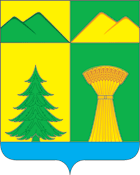 АДМИНИСТРАЦИЯ МУНИЦИПАЛЬНОГО РАЙОНА«УЛЁТОВСКИЙ РАЙОН»ЗАБАЙКАЛЬСКОГО КРАЯПОСТАНОВЛЕНИЕ АДМИНИСТРАЦИЯ МУНИЦИПАЛЬНОГО РАЙОНА«УЛЁТОВСКИЙ РАЙОН»ЗАБАЙКАЛЬСКОГО КРАЯПОСТАНОВЛЕНИЕ АДМИНИСТРАЦИЯ МУНИЦИПАЛЬНОГО РАЙОНА«УЛЁТОВСКИЙ РАЙОН»ЗАБАЙКАЛЬСКОГО КРАЯПОСТАНОВЛЕНИЕ АДМИНИСТРАЦИЯ МУНИЦИПАЛЬНОГО РАЙОНА«УЛЁТОВСКИЙ РАЙОН»ЗАБАЙКАЛЬСКОГО КРАЯПОСТАНОВЛЕНИЕ «05» октября  2022 года«05» октября  2022 года№ 438/нс.УлётыО проведении социально-психологического тестирования обучающихся в общеобразовательных организациях муниципального района «Улётовский район» Забайкальского края в 2022-2023 учебном годуО проведении социально-психологического тестирования обучающихся в общеобразовательных организациях муниципального района «Улётовский район» Забайкальского края в 2022-2023 учебном годуО проведении социально-психологического тестирования обучающихся в общеобразовательных организациях муниципального района «Улётовский район» Забайкальского края в 2022-2023 учебном годуО проведении социально-психологического тестирования обучающихся в общеобразовательных организациях муниципального района «Улётовский район» Забайкальского края в 2022-2023 учебном годуГлава муниципального района«Улётовский район»                                   А.И.Синкевич№ОУПримерное кол-во чел., подлежащих тестированиюДата проведения1МОУ Артинская ООШ1513, 14 октября 2022 г. 2МОУ Военхозовская ООШ2413,14 октября 2022 г.3МОУ Татауровская ООШ1513, 14 октября 2022 г.4МОУ Хадактинская ООШ1513, 14 октября 2022 г.4Структурное подразделение основная школа с. Черемхово МОУ Хадактинская ООШ813, 14 октября 2022 г.5МОУ Горекинская ООШ3118,19 октября 2022 г.6МОУ Горекацанская ООШ1718, 19  октября 2022 г.7МОУ Доронинская ООШ2018, 19 октября 2022 г.8МОУ Ленинская ООШ1918,19 октября 2022 г.9МОУ Бальзойская ООШ1718, 19 октября 2022 г.10МБОУ «Тангинская СОШ»6520, 21 октября 2022 г.11МБОУ Николаевская СОШ4620, 21 октября 2022 г.12МОУ Дровянинская СОШ16319, 20, 21 октября 2022 г.13МБОУ Улётовская СОШ23513, 14, 18, 19, 20, 21 октября 2022 г.Резервный день *22 октября 2022 г.